Albumy na zdjęcia - Ceneo.plSzukasz pomysłu na prezent, który zachowa wszystkie cenne wspomnienia? Albumy na zdjęcia - Ceneo.pl to nasza propozycja!Albumy na zdjęcia - Ceneo.pl Chcesz zachować najpiękniejsze wspomnienia aby cieszyć się nami jak najdłużej? Marzysz, aby kiedyś móc usiąść przy blasku ognia z kominka z wnukami i opowiadać im o czasach swoich najpiękniejszych lat? Nie czekaj i już dziś zacznij od systematycznego zbierania zdjęć. Przydadzą Ci się do tego albumy na zdjęcia - Ceneo.pl. Znajdziesz tu różne rodzaje, kolory, zwory albumów do przechowywania wspomnień. To także świetny sposób na prezent. Fotografie ukazujące Ciebie i Twoich najbliższych w sytuacjach, które dokładnie pamiętacie sprawi, że osoba obdarowana poczuje się wyjątkowo i magicznie. Spraw taki prezent już dziś i ciesz się magią wspólnych chwil. 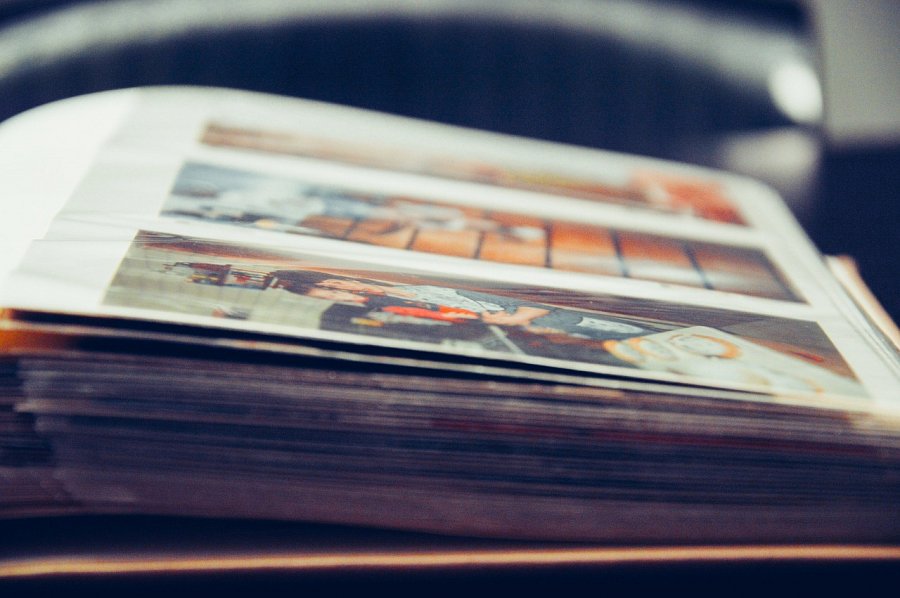 Dlaczego Ceneo? Na Ceneo znajdziesz albumy na zdjęcia - Ceneo.pl w najpiękniejszych wydaniach, które przypadną do gustu każdemu. Wiemy jak ważna jest cena oraz wysoka jakość produktów. Z myślą o naszych klientach oferujemy duży wybór takich produktów jak albumy na zdjęcia - Ceneo.pl ale również wiele innych produktów. Wyszukamy dla Ciebie to czego szukasz a Ty zaoszczędzisz czas oraz pieniądze. Sprawdź!